附錄：工作需求說明書(南中轉)一、工作需求、範圍、人員及要求 1. 台灣順豐提出下列各項職務部分人力需求，派遣商依人力需求提供服務，各班時間內未完成之工作，派遣商須要求出勤人員依台灣順豐要求完成後才可離開工作地點。 2. 職務名稱：現場理貨員 2.1. 需求人力(採附表方式說明)2.2 工作地點:台南市永康區中正南路395號2.3 工作範圍如下2.4 工作技能：須看得懂英文26字母，理解力、細心度佳，略懂電腦概念。二、工作說內容明照片概述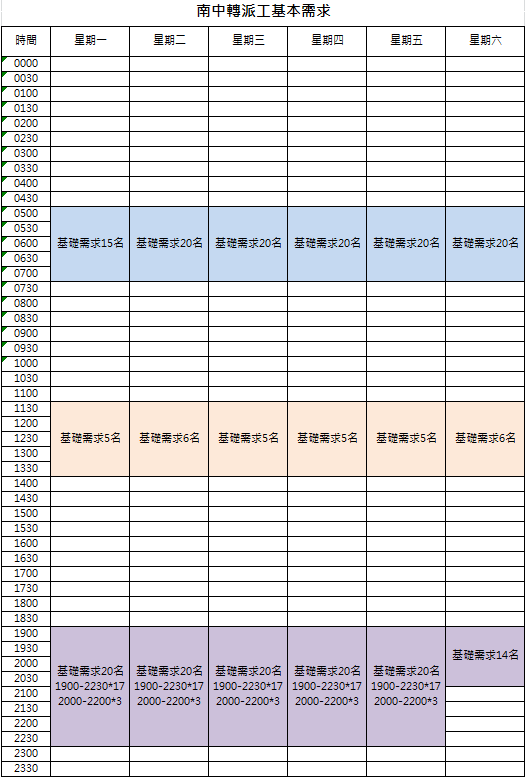 工作項目注意事項1事前準備:作業前需求設備(如籠車編織袋)定位與準備,分撥時段開始後5分鐘內需定位完成並開機運作,初次操作的卡位請先留意最近的緊急停止鈕位置.2卸貨:散疊車或籠車卸車至皮帶機,需輕取輕放,條碼朝上,依皮帶機標線擺放3巴槍操作:依卡位類型(進口陸運裝車操作、出口航空裝車操作、個人件滯留及通緝操作)有不同操作,但皆需確認快件目的地資訊(網點代碼、出口批次或航空主號)無誤後才可操作,並且不可遺漏.4運單代碼或出口資訊辨識:(進口:分流及裝車卡位人員需熟記中部10網點的數字及英文代碼,出口:視卡位,需能區分出口批次及快件類型)。5.航班辨識:( 出口裝車卡位人員需熟記出口航班大頭筆英文代碼及區分包、袋標等容器號)。6.疊貨:(疊籠作業須以大不壓小、重不壓輕、易碎獨立存放、文件放置黑絲袋原則操作)。7.環境清理:作業結束依環境區域安排,進行場地清掃或設備整理序號序號卡位說明卡位說明照片照片作業內容說明進          口進          口進          口進          口進          口進          口進          口1卸車1卸車1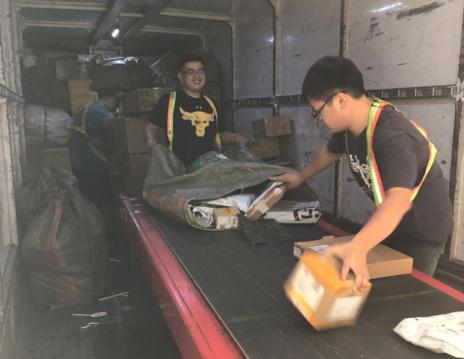 拆散疊櫃或卸籠車件至伸縮皮帶機拆散疊櫃或卸籠車件至伸縮皮帶機2卸車2卸車2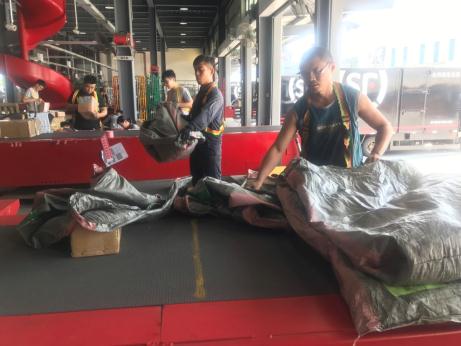 異常快件處理支援識別卡位卸車物件整理異常快件處理支援識別卡位卸車物件整理3大重貨區大重貨區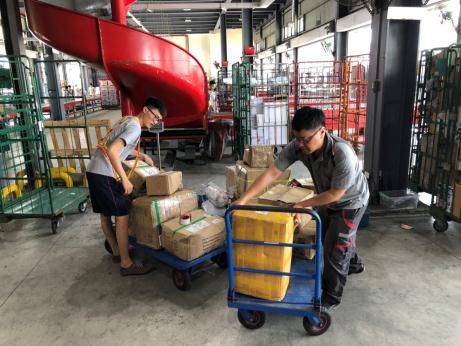 1.大重貨品搬運1.大重貨品搬運4分流區分流區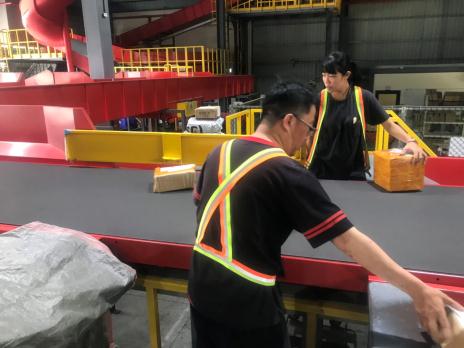 1.網點區初分揀(分流)1.網點區初分揀(分流)5裝車區1裝車區1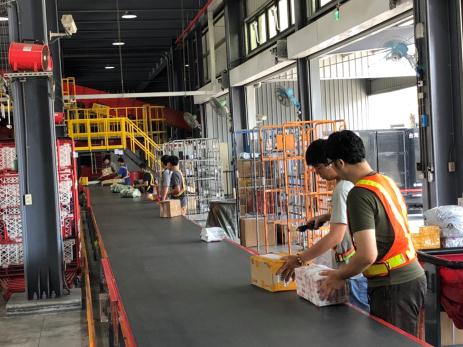 卡位快件自揀確認網點代碼以巴槍刷條碼快件自揀自疊卡位快件自揀確認網點代碼以巴槍刷條碼快件自揀自疊6裝車區2裝車區2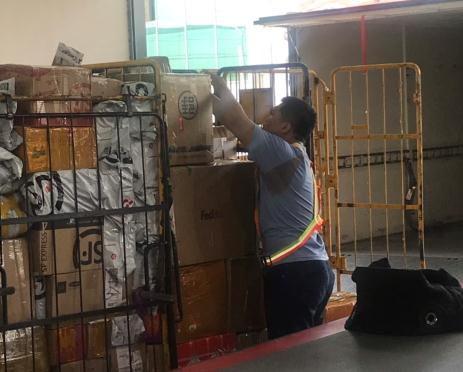 確認網點代碼卡位快件堆疊確認網點代碼卡位快件堆疊出          口出          口出          口出          口出          口出          口出          口1卸車區(宅配件)卸車區(宅配件)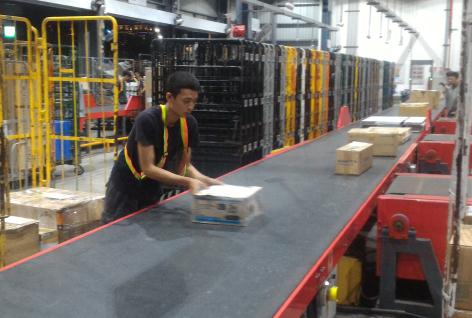 宅配件卸車(散疊或籠車皆有)宅配件卸車(散疊或籠車皆有)2卸車區2(出口件)卸車區2(出口件)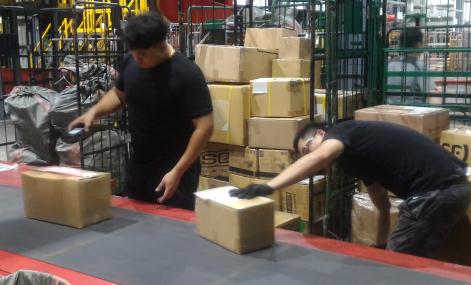 出口件卸車(散疊或籠車皆有)快件類型區分大貨巴槍操作出口件卸車(散疊或籠車皆有)快件類型區分大貨巴槍操作3小袋建袋區小袋建袋區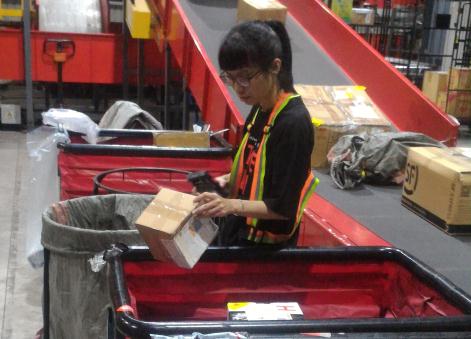 出口批次分類建袋巴槍操作快件打包搬運出口批次分類建袋巴槍操作快件打包搬運4文件建袋區文件建袋區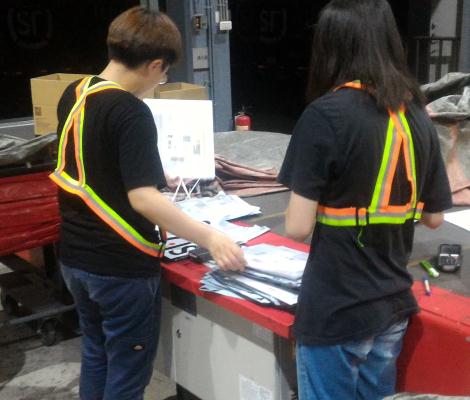 出口批次分類建袋巴槍操作快件打包搬運出口批次分類建袋巴槍操作快件打包搬運5複數件區複數件區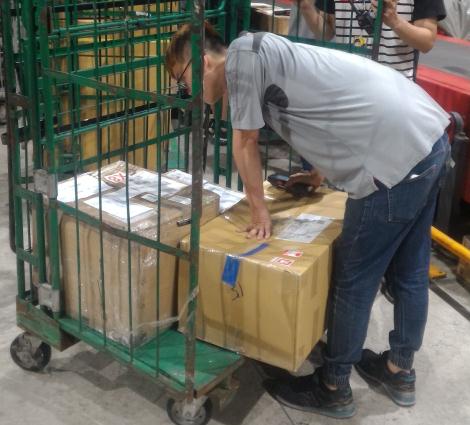 出口批次分類建袋巴槍操作複數件搬運出口批次分類建袋巴槍操作複數件搬運6國際兼分流區國際兼分流區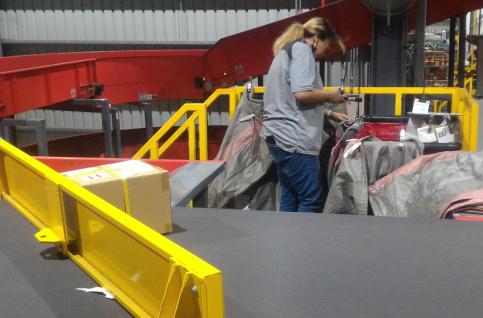 國際批次分類建袋巴槍操作快件打包搬運分流卡件支援國際批次分類建袋巴槍操作快件打包搬運分流卡件支援7出口件裝車區出口件裝車區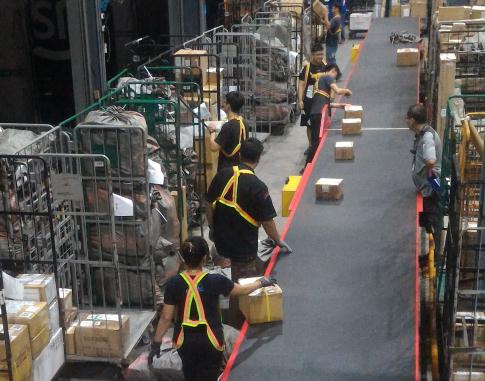 航空主號確認裝車巴槍操作快件自揀自疊航空主號確認裝車巴槍操作快件自揀自疊8宅配裝車區1宅配裝車區1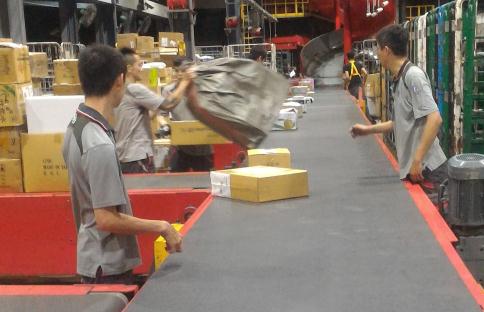 快件片區確認裝車巴槍操作快件自揀自疊(視卡位件數)快件片區確認裝車巴槍操作快件自揀自疊(視卡位件數)9宅配裝車區2宅配裝車區2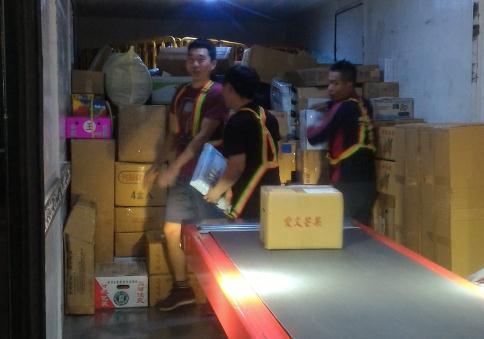 車內快件散疊易碎快件分類車內快件散疊易碎快件分類10場區環境整理場區環境整理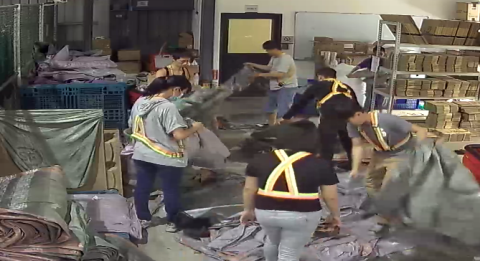 作業區域清掃中轉容器清理作業區域清掃中轉容器清理